Коллекциятекстовых сопроводительных материалов для учителяк уроку по теме:«Минералы и сплавы в оформлении станции “Маяковская”Московского метрополитена»Твёрдость по шкале МоосаТвердость – это степень сопротивления минерала механическому воздействию, например, царапанию. Это очень важный диагностический признак. Для оценки твердости используется шкала Мооса, состоящая из десяти минералов, от мягкого к твердому: 1 – тальк; 2 – гипс; 3 – кальцит; 4 – флюорит; 5 – апатит; 6 – полевой шпат; 7 – кварц; 8 – топаз; 9 – корунд; 10 – алмаз. Относительная твердость определяется посредством царапания одного минерала другим. Ступени шкалы Мооса неравномерны. Для точных измерений твердости используют метод вдавливания в минерал алмазной пирамидки и специальный прибор – склерометр. Для оценки приблизительной твердости минерала можно использовать подручные предметы: ноготь – 2,5; медная монета – 3; железный гвоздь – 4,5–5; стекло – 5; нож – 5,5–6; напильник – 7. Важно помнить, что пористые и порошковатые агрегаты минералов обладают ложной низкой твердостью (у кристаллов гематита твердость 6, а у гематитовой красной охры менее 1). Страны ближнего зарубежья – бывшие советские республики№ФлагНазвание страны1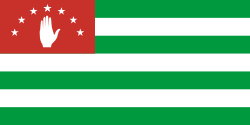 Абхазия2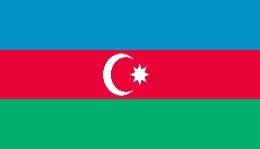 Азербайджан3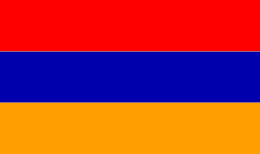 Армения4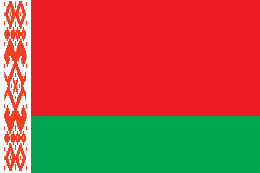 Беларусь5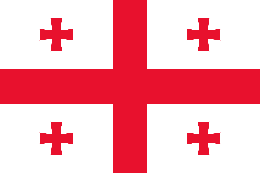 Грузия6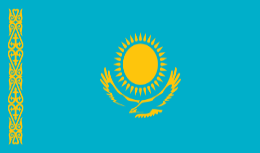 Казахстан7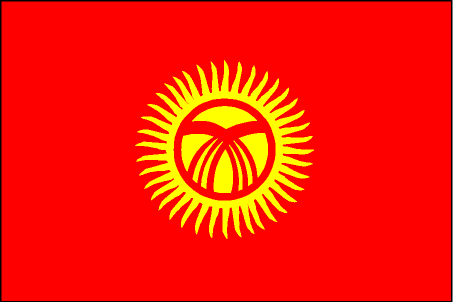 Кыргызстан8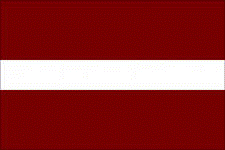 Латвия9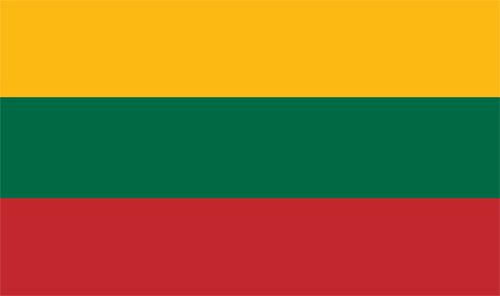 Литва10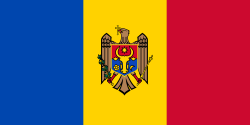 Молдавия11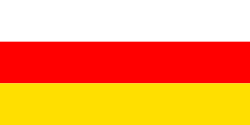 Южная Осетия12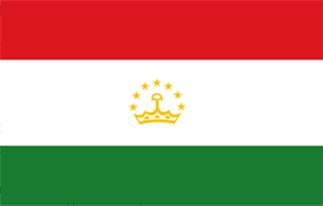 Таджикистан13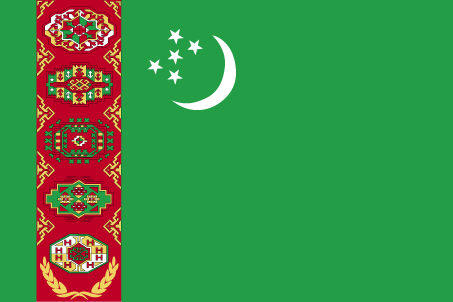 Туркменистан14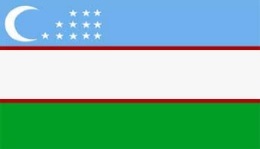 Узбекистан15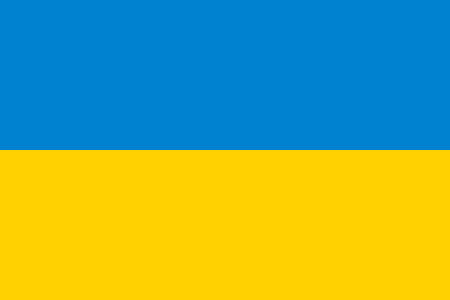 Украина16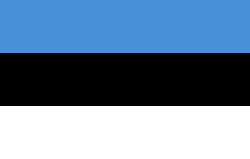 Эстония